МУНИЦИПАЛЬНОЕ ОБРАЗОВАНИЕ   СЕЛЬСКОГО ПОСЕЛЕНИЯ «СЕЛЬСОВЕТ «УЗДАЛРОСИНСКИЙ» Хунзахского района Республики Дагестан368262, село Уздалросо	Хунзахского района РД                                                                     тел. 8 988 226 03 33ПОСТАНОВЛЕНИЕ № 7от « 01 » ФЕВРАЛЯ  2016г.ОБ УТВЕРЖДЕНИИ ПОЛОЖЕНИЯантитеррористической комиссии муниципального образования сельского поселения «сельсовет «Уздалросинский» Хунзахского районаРуководствуясь ФЗ «Об общих принципах организации местного самоуправления в Российской Федерации» от 01.01.2001г., Уставом сельского поселения, а также во исполнение Указа Президента РДПОСТАНОВЛЯЮ:1. Утвердить Положение об антитеррористической комиссии МО СП «сельсовет «Уздалросинский» Хунзахского района РД (приложение № 1).2. Утвердить состав антитеррористической комиссии сельского поселения «сельсовет «Уздалросинский» Хунзахского района РД (приложение № 2).3. Исполнение настоящего постановления поручить антитеррористической  комиссии сельского поселения.4. Контроль за исполнением настоящего постановления оставляю за собой.5. Настоящее постановление и приложения к нему подлежит обнародованию в установленном порядке.Глава МО СП«сельсовет «Уздалросинский» 					Исаев О.МПриложение №1к Постановлению Администрациисельского поселения «сельсовет «Уздалросинский» Хунзахского района РД от 01.02.16 г. № 7ПОЛОЖЕНИЕоб антитеррористической комиссии муниципального образования сельского поселения «сельсовет Уздалросинский» Хунзахского района Общие положения1.1.  Постоянно действующая комиссия по выработке антитеррористических (далее комиссия) мер в муниципальном образовании является координационным органом, обеспечивающим взаимодействие сил и средств, осуществляющих борьбу с терроризмом на территории муниципального образования.1.2. Положение о комиссии определяет ее статус, порядок формирования и организацию деятельности.1.3. Правовую основу деятельности комиссии составляют Конституция Российской Федерации, федеральные законы, указы и распоряжения Президента РД, решения Совета Безопасности РД, постановления и распоряжения Правительства РД, решения МР «Хунзахский района», настоящее положение.1.4. Комиссия осуществляет свои полномочия во взаимодействии с подразделениями федеральных органов исполнительной власти, дислоцированными на территории муниципального образования, органами исполнительной власти субъекта Российской Федерации, органами местного самоуправления и другими заинтересованными организациями.Порядок формирования комиссии2.1. Комиссия формируется руководителем муниципального образования, который является ее председателем и утверждает ее состав.2.2. В состав комиссии входят по должности глава муниципального образования, заместитель главы МО, участковый уполномоченный, и другие ответственные работники.2.3. Комиссия состоит из председателя его заместителя и членов комиссии.3. Функции комиссииПроведение на территории муниципального образования государственной политики Российской Федерации в области борьбы с терроризмом, разработка и реализация комплекса мер, направленных на повышение эффективности работы по выявлению и устранению причин и условий, способствующих возникновению терроризма и осуществлению террористической деятельности. Координация деятельности подразделений органов исполнительной власти, дислоцированных на территории муниципального образования, а также органов местного самоуправления, в целях достижения согласованности их действий по выявлению, предупреждению и пресечению террористических акций.Оказание содействия руководству опасных объектов, надзорных органов в обеспечении антитеррористической защищенности объектов социальной и производственной инфраструктуры.                                                  4. Полномочия комиссии         Комиссия имеет право:- принимать в пределах своей компетенции решения, необходимые для организации, координации и совершенствования взаимодействия сельских поселений, объектов экономики района, осуществляющих борьбу с терроризмом в области предупреждения, выявления и пресечения террористических акций и ликвидации их последствий,- запрашивать у организаций и должностных лиц необходимые для ее деятельности документы, материалы и информацию;- создавать рабочие группы для решения основных вопросов, относящихся к компетенции Комиссии и определять порядок ее работы;- привлекать должностных лиц организаций различных форм собственности (по согласованию с их руководителями) и муниципальных органов власти для осуществления антитеррористической деятельности на предприятиях повышенной опасности и удаленных населенных пунктах, расположенных на территории муниципального образования.                                          5. Организация работы комиссии5.1. Комиссия осуществляет свою деятельность в соответствии с планом работы, принимаемым на заседании комиссии и утверждаемым его председателем. Заседания комиссии проводятся на плановой основе, либо при возникновении необходимости безотлагательного рассмотрения вопросов, относящейся к ее компетенции.5.2. Председатель комиссии:Осуществляет руководство деятельностью комиссии;Утверждает принятые Комиссией решения и обеспечивает их исполнение;Принимает решения о проведении заседания Комиссии при возникновении необходимости безотлагательного рассмотрения вопросов, относящихся к ее компетенции;Распределяет обязанности между членами Комиссии;Представляет Комиссию по вопросам, относящимся к ее компетенции;Утверждает состав и руководителя рабочего органа Комиссии.5.3. Для организации деятельности Комиссии и предметной координации органов, привлекаемых к решению антитеррористических задач, при председателе Комиссии создается оперативный штаб, в функции которого входит:Подготовка решений Комиссии и контроль за их выполнением;Анализ складывающейся оперативной обстановки;-   ведение банков данных с перечнем объектов повышенной опасности по единой схеме, с указанием данных, необходимых для предотвращения террористического акта и локализации его последствий;- взаимодействие с рабочими органами МР «Хунзахский район» антитеррористических комиссий;Координация работы уполномоченных по обеспечению антитеррористической деятельности на территории предприятий повышенной опасности, а также удаленных населенных пунктов, территориально относящихся к муниципальному образованию.5.4. Состав и руководитель оперативного штаба осуществляет свою деятельность на внештатной основе. Состав оперативного штаба формируется из числа ответственных работников органов, уполномоченных решать задачи по борьбе с терроризмом. Руководителем оперативного штаба Комиссии является сотрудник подразделения МВД, выполняющий одновременно функции ответственного секретаря Комиссии.5.5. Подготовка материалов к заседанию Комиссии осуществляется представителями подразделений тех органов, к ведению которых относятся вопросы повестки дня. Материалы должны быть представлены в оперативный штаб Комиссии не позднее, чем за 5 дней до дня проведения заседания.5.6. Решение Комиссии принимается простым большинством голосов ее членов, присутствующих на заседании, путем открытого голосования и оформления протокола. Присутствие на заседании комиссии ее членов обязательно. В случае если член Комиссии не может принять участие в заседании, полномочия делегируются исполняющему его обязанности должностному лицу.5.7. Члены комиссии обладают равными правами при обсуждении рассматриваемых на заседании вопросов. В случае несогласия с принятым решением член Комиссии вправе изложить в письменном виде свое мнение, которое подлежит приобщению к протоколу заседания.5.8. Организационно - техническое, материальное и информационное обеспечение деятельности Комиссии осуществляет аппарат главы муниципального образования, в необходимых случаях, подразделения федеральных органов исполнительной власти, дислоцированных на территории муниципального образования.Приложение №2к Постановлению Администрациисельского поселения «сельсовет «Уздалросинский» Хунзахского района РД от 01.02.16 г. № 7СоставАнтитеррористической комиссииМО СП «сельсовет «Уздалросинский»Хунзахского района Республики Дагестан1. Исаев Омар Магомедович – глава МО «сельсовет Уздалросинский», председатель Антитеррористической комиссии;2.Гаджиева Мадина Магомедовна – заместитель главы МО СП «сельсовет     Уздалросинский», ответственный секретарь комиссии;3.Зайнулабидов Айдемир Магомедович -  участковый уполномоченный полиции4. Магомедова Арайпанат Магомедрасуловна – директор Уздалросинского среднего общеобразовательного учреждения.5.Исаев Арип Исаевич -  директор Тагадинского среднего общеобразовательного учреждения.6.Гусейнова Саида Давудмагомедовна – организатор Уздалросинской СОШ7. Зайнулабидов Зайнулабид Магомедович – преподаватель в Тагадинской СОШ8.Магомедалиева Патимат Магомедовна – Заведующая ФАП Уздалросо.9.Валиев Вали Сайгидгусейнович – имам Мечети с.Тагада 10.Гераев Гелани Магомедович – имам Мечети с.Уздалросо 11.Абдулмуталибов Тайгим Зайрбегович – участник общества молодежи по религиозному направлению.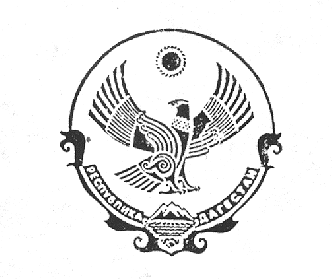 